Referat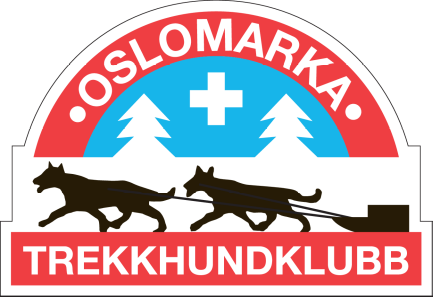 Styremøte 8, 2023Når: 10.10.23, kl.1900
Hvor: TEAMSMøteleder: ChrisReferent: ChrisTil stede: Tonje, Karsten, Synne, Torbjørg, Fanny, Chris, Siri Meldt forfall: Linn, Johanne, TerjeSakslisteNeste styremøte: 7/11 kl 19SakDiskusjon og konklusjonAnsv.63.23Barmarksløpet, 30/10- Fanny melder at det meste til barmarksløpet er i rute. - Det mangler fotograf(er), en person i vangenkrysset og to på Skjelbreia. Ansvarlige for hver gruppe henvender seg til sine utøvere/foreldre.- Behov for lys på Bysetermåsan Torbjørg sjekker opp i dette- Per nå få påmeldte. Viktig at arrangementet markedsføres i de ulike gruppene. Jo flere deltakere, jo bedre løp!Fanny64.23Budsjett 2024 - Linn og Torbjørg ser over forslag til budsjett- Budsjett til løpsmoderasjon for andre grener ene LD bør tas opp på møtet.LinnTorbjørg65.23Søknad til stiftelsenForslag fra styremøtet:- Nye dører til brakka og kafeteriaen (Fanny)- Nye bord og stoler til kafeteriaen (Fanny) - Nettverksutstyr (Karsten)- Generell vedlikehold av bygninger/området- Utstyr til de ulike treningsgruppene 66.23Møte med BYM - De fra styret som skal i møtet koordinerer tidspunkt seg i mellom.  67.23Oppstalling hunder på brakka- Ikke praktisk å bygge noe permanent da det tar mye av bruksarealet på brakka.- For innehunder blir løsningen å ha med eget bur.68.23 Støtte til treningssamling for de yngste i juniorgruppa - Budsjett sendes til Torbjørg- Torbjørg undersøker hva som er igjen på budsjettet for juniorgruppa. Chris69.23 Kurs i hundekjøring, langdistanse - Ikke aktuelt per nå.Eventuelt:Tilbakemelding fra høstsamlingen- Gode tilbakemeldinger fra deltakerne!- Ønske om deltakerliste for å ha oversikt over hvem som er påmeldt. Kan bruke google forms, Siri kan være behjelpelig med dette.Dato for halvårsmøtet- Tentativt 16/11Kjøretillatelser- Linn har sendt inn ny søknadBetalingskort- Torbjørg undersøker muligheten for innkjøpskort for å forenkle det å gjøre innkjøp på vegne av klubben. Løypedugnad- Per nå 3 påmeldteVara trenger tilgang til fellesmailen- Hvem har tilgang til å legge de inn?Klubben stiller lag til stafett under NM. - Laget kan søke om støtte fra idrettsfaglig/nordisk budsjett til dekking av startkontingent Jakker fra Non-stop- Klubben kan få rabaterte priser på de nye Non-stop jakkene, Karsten undersøker nærmere og kommer med tilbakemelding til medlemmene. Medklemsklær- Synne undersøker sjekker med Trimtex ift treningstøy til medlemmene. - 